Dipartimento per le Politiche Europee
Ufficio per il mercato interno, la concorrenza e gli affari generali 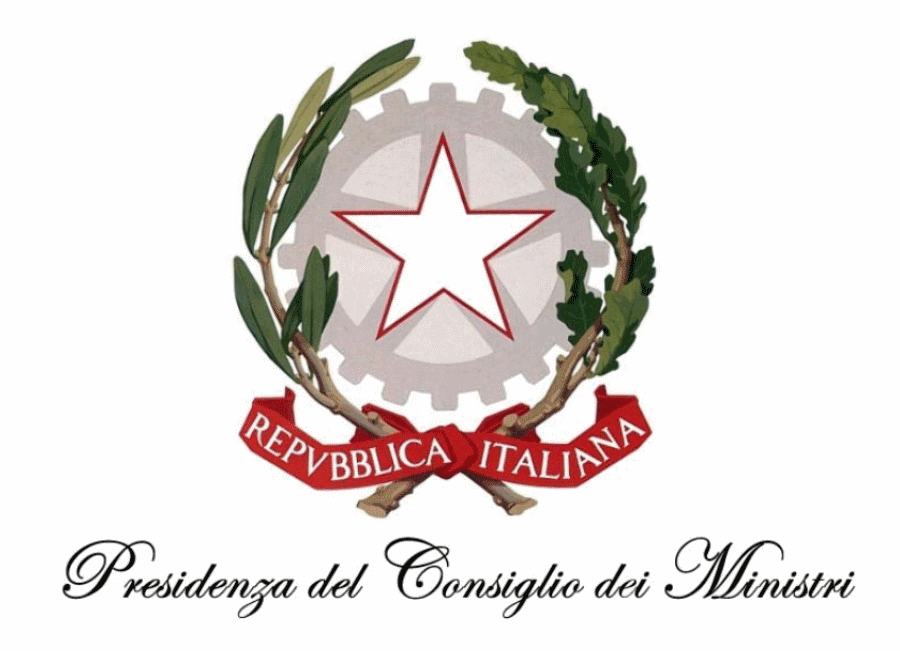 Servizio per la libera circolazione delle persone, dei servizi, delle merci e dei capitali
Centro assistenza per il riconoscimento delle qualifiche professionalicentroassistenzaqualifiche@politicheeuropee.itModulo di richiesta informazioni relative al riconoscimento delle qualifiche professionaliSi intende richiedere il riconoscimento al fine di :    Stabilimento   
                                                                                            Esercizio temporaneo e occasionale della professioneDati del richiedenteRichiesta assistenza in quanto:    Persona fisica                                                              Persona giuridica per il professionista interessatoNome __________________                           se impresa, si prega di specificare:       Cognome________________                           Nome dell’impresa_________________________Nazionalità_______________                           Stato in cui si trova la sede legale_______________Indirizzo mail al quale si desidera essere contattati e numero telefonico per eventuali richieste di chiarimenti: Professione Professione esercitata nello Stato di origine___________________________________________________Stato presso il quale si desidera esercitare la professione ________________________________________Titolo professionale____________________________________ rilasciato in (Stato) __________________Numero di anni di attività svolta per la professione sopracitata ___________________________________Motivo della richiesta di assistenzaSelezionare dall’elenco una o più ragioni per le quale si sta contattando il Centro di assistenza.                     Informazioni sulle autorità competenti per il riconoscimento della qualifica.                Informazioni sulla procedura di riconoscimento della qualifica professionale Informazioni per l’esercizio temporaneo e occasionale della professione Informazioni riguardo la documentazione da fornire  Informazioni per la richiesta della Tessera Professionale Europea-EPCAltro:								 Autorizzo il trattamento dei dati personali presenti ai sensi del Decreto Legislativo 30 giugno 2003, n. 196 “Codice in materia di protezione dei dati personali” e del Regolamento UE 2016/679 e sono informato che saranno trattati, anche con strumenti informatici, esclusivamente nell’ambito del procedimento per il quale la presente dichiarazione viene resa.